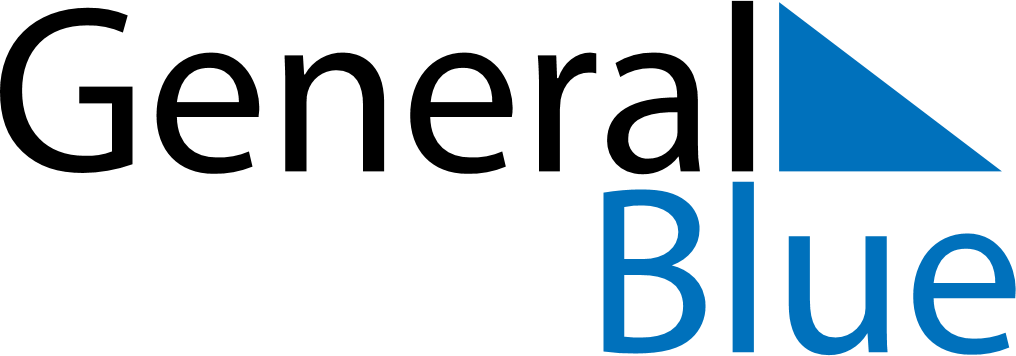 February 2021February 2021February 2021February 2021February 2021February 2021South KoreaSouth KoreaSouth KoreaSouth KoreaSouth KoreaSouth KoreaMondayTuesdayWednesdayThursdayFridaySaturdaySunday1234567891011121314Korean New Year1516171819202122232425262728NOTES